February 2024February 2024February 2024February 2024February 2024February 2024February 2024February 2024February 2024February 2024February 2024February 2024February 2024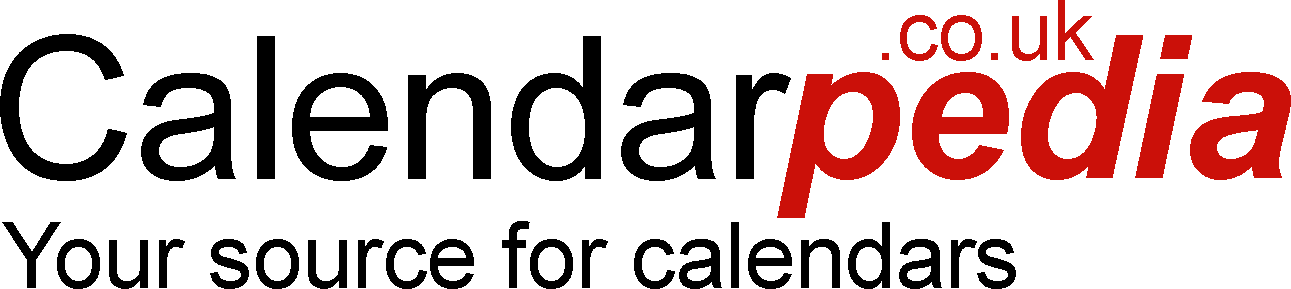 WkMondayMondayTuesdayTuesdayWednesdayWednesdayThursdayThursdayFridayFridaySaturdaySaturdaySundaySunday529303112345(am) Science TodayEvolution of the Battery(am) Science TodayEvolution of the Battery65Core Meeting678910116In Search of PercyIn Search of Percy(pm) Reading for Pleasure‘Can You Forgive Her?’ by Anthony Trollop(pm) Reading for Pleasure‘Can You Forgive Her?’ by Anthony Trollop(am) Ramble(am) Ramble712Core Meeting1314151617187Charles Rennie MackintoshCharles Rennie Mackintosh819Core Meeting2021222324258AGMAGM(am) Discussion Group(am) Discussion Group(am) MusicWinter Warmers(am) MusicWinter Warmers(am) Play Reading(am) Play Reading926Core Meeting2728291239The Brunels, Father and SonThe Brunels, Father and Son(am) Geography / HistoryThe 1920’s: the decade that changed the world(am) Geography / HistoryThe 1920’s: the decade that changed the world© Calendarpedia®   www.calendarpedia.co.uk© Calendarpedia®   www.calendarpedia.co.uk© Calendarpedia®   www.calendarpedia.co.uk© Calendarpedia®   www.calendarpedia.co.uk© Calendarpedia®   www.calendarpedia.co.uk© Calendarpedia®   www.calendarpedia.co.uk© Calendarpedia®   www.calendarpedia.co.uk© Calendarpedia®   www.calendarpedia.co.uk© Calendarpedia®   www.calendarpedia.co.uk© Calendarpedia®   www.calendarpedia.co.uk© Calendarpedia®   www.calendarpedia.co.uk© Calendarpedia®   www.calendarpedia.co.uk© Calendarpedia®   www.calendarpedia.co.ukData provided 'as is' without warrantyData provided 'as is' without warranty